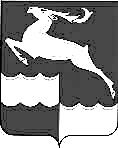 АДМИНИСТРАЦИЯ КЕЖЕМСКОГО РАЙОНАКРАСНОЯРСКОГО КРАЯПОСТАНОВЛЕНИЕ23.08.2023				              № 686-п				       г. КодинскО внесении изменений в постановление Администрации Кежемского района от 24.10.2022 № 725-п «О муниципальной автоматизированной системе централизованного оповещения населения Кежемского района, оповещении и информировании населения о чрезвычайных ситуациях на территории Кежемского района»В соответствие с постановлением Правительства Российской Федерации от 17.05.2023 № 760 «О порядке создания, реконструкции и поддержания в состоянии готовности к использования систем оповещения населения», руководствуясь ст.ст. 17, 20, 32 Устава района, ПОСТАНОВЛЯЮ:Внести в постановление Администрации Кежемского района от 24.10.2022 № 725-п «О муниципальной автоматизированной системе централизованного оповещения населения Кежемского района, оповещении и информировании населения о чрезвычайных ситуациях на территории Кежемского района»» следующие изменения:В приложении 1:пункт 7.4. дополнить абзацем следующего содержания:«При подготовке к проведению комплексных проверок готовности МАСЦОН Кежемского района органами местного самоуправления заблаговременно (не позднее 3 рабочих дней до их начала) осуществляется информирование населения об их проведении»;пункт 7.6. дополнить словами «, при этом эфирное радиовещание осуществляется с 10 часов 43 минут по местному времени продолжительностью до 1 минуты».Контроль за исполнением настоящего постановления возложить на заместителя Главы Кежемского района по жизнеобеспечению района                  А.М. Игнатьева. Постановление вступает в силу со дня, следующего за днем его официального опубликования в газете «Кежемский Вестник».Глава района			                                                   П.Ф. Безматерных